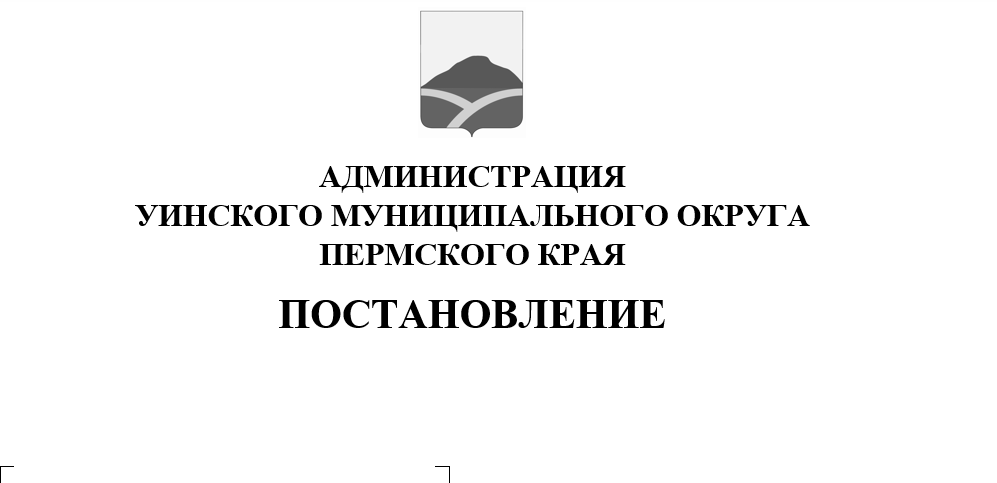 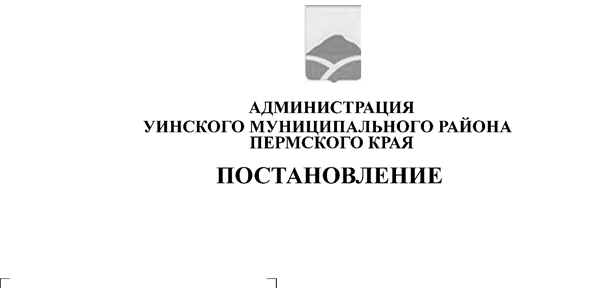        В соответствии со статьей 31 Устава Уинского муниципального округа Пермского края, а также в целях приведения нормативно-правового акта в соответствие с нормами законодательства, администрация Уинского муниципального округа       ПОСТАНОВЛЯЕТ:       1. Внести изменения в постановление администрации Уинского муниципального округа Пермского края от 17.07.2020 № 259-01-03-306 «Об утверждении административного регламента предоставления муниципальной услуги «Установление, изменение, отмена муниципальных маршрутов регулярных перевозок» следующие изменения:      1.1. Пункт 2.9 дополнить подпунктами 2.9.2 и 2.9.3 следующего содержания:        «2.9.2. Срок для отказа по причине предоставления заявителем неполного пакета документов – до 3 рабочих дней со дня обращения.       «2.9.3. Запрещается требовать представление документов и информации, отсутствие и (или) недостоверность которых не указывалась при первоначальном отказе в приеме документов»           2. Настоящее постановление вступает в силу со дня обнародования и подлежит размещению на официальном сайте администрации Уинского муниципального округа (https://uinsk.ru/).      3. Контроль над исполнением постановления возложить на заместителя главы администрации округа Матынову Ю.А.Глава муниципального округа-глава администрацииУинского муниципального округа  						А.Н.Зелёнкин